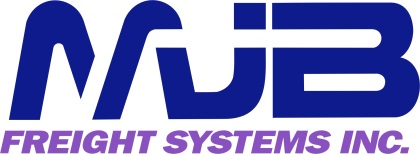 ACCESSORIAL CHARGESEffective January 1, 2023CODEDESCRIPTIONPER SHIPMENTMINIMUM CACFDHMIIPLGMIQRCRDRSSCCARB Compliance FeeCOD FeeDetention ChargesFree time per LTL shipment 10 minutesFree time per TL shipment 1 hour(Charges for delay per shipment will be assessed for each addition 15 minutes beyond free time)Hazardous Material ChargeInside DeliveryImport PickupLiftgate RequiredMilitary Base SurchargeRedelivery ChargeReconsignment ChargeResidential DeliveryReturn To ShipperSameday Pickup / Delivery$6.25$20.00$45.00$45.00$85.00$45.00$275.00$25.00$25.00$60.00$60.00$45.00$60.00